Phonics Home Learning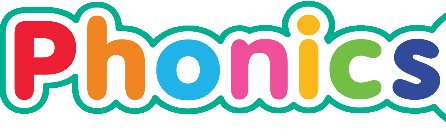 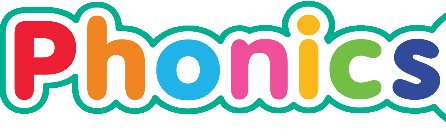 This week I would like you all to learn the following sounds:-  g         o         c         kI have added some links to watch below:-https://www.youtube.com/watch?v=bzXDzhDI4Q0https://www.youtube.com/watch?v=53Fneh2Jlgkhttps://www.youtube.com/watch?v=36t5bdLXBtshttps://www.youtube.com/watch?v=WKrPdwsXuLkhttps://www.bbc.co.uk/bitesize/topics/zf2yf4jhttps://www.phonicsplay.co.uk/resources/phase/2How many words can you write containing these sounds?e.g. got, cot, cat, kitSend me a photograph of your writing on Seesaw